ГОСУДАРСТВЕННОЕ БЮДЖЕТНОЕ ОБЩЕОБРАЗОВАТЕЛЬНОЕ УЧРЕЖДЕНИЕСАМАРСКОЙ ОБЛАСТИ ОСНОВНАЯ ОБЩЕОБРАЗОВАТЕЛЬНАЯ ШКОЛА № 21 ИМЕНИГЕРОЯ СОВЕТСТКОГО СОЮЗА Е.А. НИКОНОВА  ГОРОДА НОВОКУЙБЫШЕВСКА ГОРОДСКОГО ОКРУГА НОВОКУЙБЫШЕВСК САМАРСКОЙ ОБЛАСТИ(ГБОУ ООШ № .Новокуйбышевска)Календарно-тематическое планированиепо технологии2018/2019 уч.г.Календарно-тематическое планирование1 ч в неделю. Всего 34 часа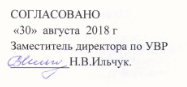 №уро каДатаНаименование раздела и темВид работыХарактеристика основной деятельности ученикаОбщекультурные и общетрудовые компетенции. Основыкультуры труда, самообслуживание1.1ТРИМЕСТРСЕНТЯБРЬ1 неделя2.09-6.09Рукотворный мир как результат труда человекаАппликация «Коллекция бумаги»Под руководством учителя:коллективно разрабатывать несложные тематические проекты и самостоятельно их реализовывать, вносить коррективы в полученные результаты;ставить цель, выявлять и формулировать проблему, проводить коллективное обсуждение предложенных учителем или возникающих в ходе работы учебных проблем; выдвигать возможные способы их решения2.2 неделя9.09-13.09Рукотворный мир какрезультат труда человекаПанно-коллажПод руководством учителя:коллективно разрабатывать несложные тематические проекты и самостоятельно их реализовывать, вносить коррективы в полученные результаты;ставить цель, выявлять и формулировать проблему, проводить коллективное обсуждение предложенных учителем или возникающих в ходе работы учебных проблем; выдвигать возможные способы их решения3.3 неделя16.09-20.09Трудовая деятельность в жизни человека. Основыкультуры труда«Украшения в быту» (по замыслу).Под руководством учителя:коллективно разрабатывать несложные тематические проекты и самостоятельно их реализовывать, вносить коррективы в полученные результаты;ставить цель, выявлять и формулировать проблему, проводить коллективное обсуждение предложенных учителем или возникающих в ходе работы учебных проблем; выдвигать возможные способы их решения4.4 неделя23.09-27.09Трудовая деятельность в жизни человека. Основыкультуры трудаИзготовление открыткиПод руководством учителя:коллективно разрабатывать несложные тематические проекты и самостоятельно их реализовывать, вносить коррективы в полученные результаты;ставить цель, выявлять и формулировать проблему, проводить коллективное обсуждение предложенных учителем или возникающих в ходе работы учебных проблем; выдвигать возможные способы их решения5.ОКТЯБРЬ1 неделя30.09-4.10Трудовая деятельность в жизни человека. Основы культуры трудаМакет мебели (по выбору)Под руководством учителя:коллективно разрабатывать несложные тематические проекты и самостоятельно их реализовывать, вносить коррективы в полученные результаты;ставить цель, выявлять и формулировать проблему, проводить коллективное обсуждение предложенных учителем или возникающих в ходе работы учебных проблем; выдвигать возможные способы их решения6.3 неделя14.10-18.10Трудовая деятельность в жизни человека. Основы культуры трудаИзготовление кукольной мебели.7.4 неделя21.10-25.10Природа в художественно-практической деятельности человекаИзготовление игрушки из куба8.5 неделя28.10-31.10Природа в художественно-практической деятельности человекаИзготовление игрушки из куба9.НОЯБРЬ1 неделя1.11-8.11Природа и техническая средаИзготовление прочного моста из листа бумаги10.2 неделя11.11-15.11Природа и техническая средаИгрушка «Змея»11.IIТРИМЕСТР4 неделя25.11-29.11Природа и техническая средаИгрушка (по выбору)12.ДЕКАБРЬ1 неделя2.12-6.12Дом и семья. Самообслуживание13.2 неделя9.12-13.12Дом и семья.Самообслуживание14.3 неделя16.12-20.12Дом и семья.СамообслуживаниеТехнология ручной обработки материалов. Элементы графической грамоты10ч15.4 неделя23.12-27.12Материалы, их свойства, происхождение и использование человекомРабота с таблицейСамостоятельно:выполнять простейшие исследования (наблюдать, сравнивать, сопоставлять) изученных материалов: их видов, физических и технологических свойств, конструктивных особенностей используемых инструментов.С помощью учителя:создавать мысленный образ объекта с учѐтом поставленной конструкторско-технологической задачи или с целью передачи определѐннойхудожественно-эстетической информации; воплощать мысленный образ в материале с опорой (при необходимости) на графические изображения, соблюдая приѐмы безопасного и рационального труда;отбирать наиболее эффективные способы решения конструкторско-технологических идекоративно-художественных задач в зависимости от конкретных условий;участвовать в совместной творческой деятельности при выполнении учебныхпрактических работ и реализации несложных проектов: в принятии идеи, поиске и отборе необходимой информации, создании и практической реализации окончательного образа объекта, определении своего места в общейдеятельности;обобщать (структурировать) то новое, что открыто и усвоено на уроке16ЯНВАРЬ2 неделя30.12-10.01Инструменты и приспособления для обработки материаловРабота с таблицейСамостоятельно:выполнять простейшие исследования (наблюдать, сравнивать, сопоставлять) изученных материалов: их видов, физических и технологических свойств, конструктивных особенностей используемых инструментов.С помощью учителя:создавать мысленный образ объекта с учѐтом поставленной конструкторско-технологической задачи или с целью передачи определѐннойхудожественно-эстетической информации; воплощать мысленный образ в материале с опорой (при необходимости) на графические изображения, соблюдая приѐмы безопасного и рационального труда;отбирать наиболее эффективные способы решения конструкторско-технологических идекоративно-художественных задач в зависимости от конкретных условий;участвовать в совместной творческой деятельности при выполнении учебныхпрактических работ и реализации несложных проектов: в принятии идеи, поиске и отборе необходимой информации, создании и практической реализации окончательного образа объекта, определении своего места в общейдеятельности;обобщать (структурировать) то новое, что открыто и усвоено на уроке17.3 неделя13.01-17.01Общее представление отехнологическом процессеИзготовление дымковскойигрушкиСамостоятельно:выполнять простейшие исследования (наблюдать, сравнивать, сопоставлять) изученных материалов: их видов, физических и технологических свойств, конструктивных особенностей используемых инструментов.С помощью учителя:создавать мысленный образ объекта с учѐтом поставленной конструкторско-технологической задачи или с целью передачи определѐннойхудожественно-эстетической информации; воплощать мысленный образ в материале с опорой (при необходимости) на графические изображения, соблюдая приѐмы безопасного и рационального труда;отбирать наиболее эффективные способы решения конструкторско-технологических идекоративно-художественных задач в зависимости от конкретных условий;участвовать в совместной творческой деятельности при выполнении учебныхпрактических работ и реализации несложных проектов: в принятии идеи, поиске и отборе необходимой информации, создании и практической реализации окончательного образа объекта, определении своего места в общейдеятельности;обобщать (структурировать) то новое, что открыто и усвоено на уроке18.4 неделя20.01-24.01Общее представление отехнологическом процессеИзготовление дымковскойигрушкиСамостоятельно:выполнять простейшие исследования (наблюдать, сравнивать, сопоставлять) изученных материалов: их видов, физических и технологических свойств, конструктивных особенностей используемых инструментов.С помощью учителя:создавать мысленный образ объекта с учѐтом поставленной конструкторско-технологической задачи или с целью передачи определѐннойхудожественно-эстетической информации; воплощать мысленный образ в материале с опорой (при необходимости) на графические изображения, соблюдая приѐмы безопасного и рационального труда;отбирать наиболее эффективные способы решения конструкторско-технологических идекоративно-художественных задач в зависимости от конкретных условий;участвовать в совместной творческой деятельности при выполнении учебныхпрактических работ и реализации несложных проектов: в принятии идеи, поиске и отборе необходимой информации, создании и практической реализации окончательного образа объекта, определении своего места в общейдеятельности;обобщать (структурировать) то новое, что открыто и усвоено на уроке19.5 неделя27.01-31.01Технологические операции ручной обработки материалов(изготовление изделий из бумаги, картона,ткани и др.)Костюм для куклыСамостоятельно:выполнять простейшие исследования (наблюдать, сравнивать, сопоставлять) изученных материалов: их видов, физических и технологических свойств, конструктивных особенностей используемых инструментов.С помощью учителя:создавать мысленный образ объекта с учѐтом поставленной конструкторско-технологической задачи или с целью передачи определѐннойхудожественно-эстетической информации; воплощать мысленный образ в материале с опорой (при необходимости) на графические изображения, соблюдая приѐмы безопасного и рационального труда;отбирать наиболее эффективные способы решения конструкторско-технологических идекоративно-художественных задач в зависимости от конкретных условий;участвовать в совместной творческой деятельности при выполнении учебныхпрактических работ и реализации несложных проектов: в принятии идеи, поиске и отборе необходимой информации, создании и практической реализации окончательного образа объекта, определении своего места в общейдеятельности;обобщать (структурировать) то новое, что открыто и усвоено на уроке20.ФЕВРАЛЬ1 неделя3.02-7.02Технологические операции ручной обработки материалов(изготовление изделий из бумаги, картона,ткани и др.)Тканая закладкаСамостоятельно:выполнять простейшие исследования (наблюдать, сравнивать, сопоставлять) изученных материалов: их видов, физических и технологических свойств, конструктивных особенностей используемых инструментов.С помощью учителя:создавать мысленный образ объекта с учѐтом поставленной конструкторско-технологической задачи или с целью передачи определѐннойхудожественно-эстетической информации; воплощать мысленный образ в материале с опорой (при необходимости) на графические изображения, соблюдая приѐмы безопасного и рационального труда;отбирать наиболее эффективные способы решения конструкторско-технологических идекоративно-художественных задач в зависимости от конкретных условий;участвовать в совместной творческой деятельности при выполнении учебныхпрактических работ и реализации несложных проектов: в принятии идеи, поиске и отборе необходимой информации, создании и практической реализации окончательного образа объекта, определении своего места в общейдеятельности;обобщать (структурировать) то новое, что открыто и усвоено на уроке21.2 неделя10.02-14.02Технологические операции ручной обработки материалов(изготовление изделий из бумаги, картона,ткани и др.)Работа с таблицейСамостоятельно:выполнять простейшие исследования (наблюдать, сравнивать, сопоставлять) изученных материалов: их видов, физических и технологических свойств, конструктивных особенностей используемых инструментов.С помощью учителя:создавать мысленный образ объекта с учѐтом поставленной конструкторско-технологической задачи или с целью передачи определѐннойхудожественно-эстетической информации; воплощать мысленный образ в материале с опорой (при необходимости) на графические изображения, соблюдая приѐмы безопасного и рационального труда;отбирать наиболее эффективные способы решения конструкторско-технологических идекоративно-художественных задач в зависимости от конкретных условий;участвовать в совместной творческой деятельности при выполнении учебныхпрактических работ и реализации несложных проектов: в принятии идеи, поиске и отборе необходимой информации, создании и практической реализации окончательного образа объекта, определении своего места в общейдеятельности;обобщать (структурировать) то новое, что открыто и усвоено на уроке22.IIIТРИМЕСТР4 неделя24.02-28.02Технологические операции ручной обработки материалов(изготовлениеизделий из бумаги, картона, ткани и др.)Закладка из фотоплѐнкиСамостоятельно:выполнять простейшие исследования (наблюдать, сравнивать, сопоставлять) изученных материалов: их видов, физических и технологических свойств, конструктивных особенностей используемых инструментов.С помощью учителя:создавать мысленный образ объекта с учѐтом поставленной конструкторско-технологической задачи или с целью передачи определѐннойхудожественно-эстетической информации; воплощать мысленный образ в материале с опорой (при необходимости) на графические изображения, соблюдая приѐмы безопасного и рационального труда;отбирать наиболее эффективные способы решения конструкторско-технологических идекоративно-художественных задач в зависимости от конкретных условий;участвовать в совместной творческой деятельности при выполнении учебныхпрактических работ и реализации несложных проектов: в принятии идеи, поиске и отборе необходимой информации, создании и практической реализации окончательного образа объекта, определении своего места в общейдеятельности;обобщать (структурировать) то новое, что открыто и усвоено на уроке23.МАРТГрафические изображения вИзготовление блокнотаСамостоятельно:выполнять простейшие исследования (наблюдать, сравнивать, сопоставлять) изученных материалов: их видов, физических и технологических свойств, конструктивных особенностей используемых инструментов.С помощью учителя:создавать мысленный образ объекта с учѐтом поставленной конструкторско-технологической задачи или с целью передачи определѐннойхудожественно-эстетической информации; воплощать мысленный образ в материале с опорой (при необходимости) на графические изображения, соблюдая приѐмы безопасного и рационального труда;отбирать наиболее эффективные способы решения конструкторско-технологических идекоративно-художественных задач в зависимости от конкретных условий;участвовать в совместной творческой деятельности при выполнении учебныхпрактических работ и реализации несложных проектов: в принятии идеи, поиске и отборе необходимой информации, создании и практической реализации окончательного образа объекта, определении своего места в общейдеятельности;обобщать (структурировать) то новое, что открыто и усвоено на уроке1 неделя3.03-7.03технике и технологии24.2 неделя10.03-14.03Графические изображения втехнике и технологииИзготовление блокнота(оформление)Конструирование имоделирование5ч25.3 неделя17.03-21.03Изделие и его конструкцияИзготовление игрушки сподвижным соединением деталейС помощью учителя:проектировать изделия: создавать образ в соответствии с замыслом, реализовывать замысел, используя необходимые конструктивные формы и декоративно-художественные образы, материалы и виды конструкций; при необходимости корректировать конструкцию и технологию еѐ изготовления;обобщать (структурировать) то новое, что открыто и усвоено на уроке26.4 неделя24.03-28.03Элементарныепредставления о конструкцииРабота с конструкторомС помощью учителя:проектировать изделия: создавать образ в соответствии с замыслом, реализовывать замысел, используя необходимые конструктивные формы и декоративно-художественные образы, материалы и виды конструкций; при необходимости корректировать конструкцию и технологию еѐ изготовления;обобщать (структурировать) то новое, что открыто и усвоено на уроке27.АПРЕЛЬ1 неделя31.03-4.04Конструирование имоделирование несложных объектовМодель парашютаС помощью учителя:проектировать изделия: создавать образ в соответствии с замыслом, реализовывать замысел, используя необходимые конструктивные формы и декоративно-художественные образы, материалы и виды конструкций; при необходимости корректировать конструкцию и технологию еѐ изготовления;обобщать (структурировать) то новое, что открыто и усвоено на уроке28.3 неделя14.04-18.04Конструирование имоделирование несложных объектовМодель ракетыС помощью учителя:проектировать изделия: создавать образ в соответствии с замыслом, реализовывать замысел, используя необходимые конструктивные формы и декоративно-художественные образы, материалы и виды конструкций; при необходимости корректировать конструкцию и технологию еѐ изготовления;обобщать (структурировать) то новое, что открыто и усвоено на уроке29.4 неделя21.04-25.04Конструирование и моделирование несложныхобъектовМодель водяной мельницыС помощью учителя:проектировать изделия: создавать образ в соответствии с замыслом, реализовывать замысел, используя необходимые конструктивные формы и декоративно-художественные образы, материалы и виды конструкций; при необходимости корректировать конструкцию и технологию еѐ изготовления;обобщать (структурировать) то новое, что открыто и усвоено на урокеИспользование информационныхтехнологий5ч305 неделя28.04- 2.05Знакомство с компьютеромС помощью учителя:наблюдать мир образов на экране компьютера, образы информационных объектов различной природы, процессы создания информационных объектов с помощью компьютера;исследовать (наблюдать, сравнивать сопоставлять) предложенные материальные и информационные объекты, инструменты материальных и информационных технологий;31МАЙ1 неделя5.05-9.05Работа с информациейС помощью учителя:наблюдать мир образов на экране компьютера, образы информационных объектов различной природы, процессы создания информационных объектов с помощью компьютера;исследовать (наблюдать, сравнивать сопоставлять) предложенные материальные и информационные объекты, инструменты материальных и информационных технологий;32.2 неделя12.05-16.05Работа с информациейС помощью учителя:наблюдать мир образов на экране компьютера, образы информационных объектов различной природы, процессы создания информационных объектов с помощью компьютера;исследовать (наблюдать, сравнивать сопоставлять) предложенные материальные и информационные объекты, инструменты материальных и информационных технологий;3334.неделя19.05-23.05неделя26.05-30.05Работа с информацией Работа с информациейиспользовать информационные изделия для создания образа в соответствии с замыслом;планировать последовательность практических действий для реализации замысла с использованием цифровой информации;осуществлять самоконтроль и корректировку хода работы и конечного результата с использованием цифровой информации;обобщать (осознавать, структурировать иформулировать) то новое, что открыто и усвоено на уроке или в собственной творческойдеятельностииспользовать информационные изделия для создания образа в соответствии с замыслом;планировать последовательность практических действий для реализации замысла с использованием цифровой информации;осуществлять самоконтроль и корректировку хода работы и конечного результата с использованием цифровой информации;обобщать (осознавать, структурировать иформулировать) то новое, что открыто и усвоено на уроке или в собственной творческойдеятельности